FUJI2 CLEAR БИНОКУЛЯРНЫЕ ОЧКИ ИЗ ПРОЗРАЧНОГО ПОЛИКАРБОНАТА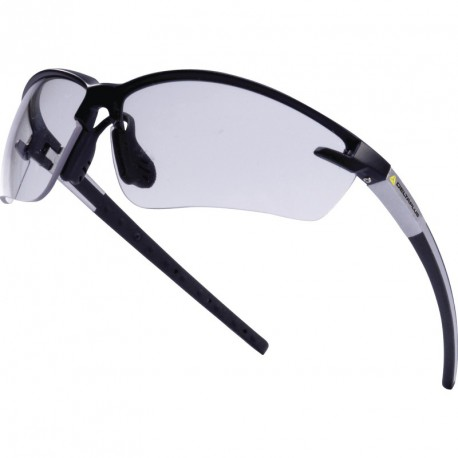 Цвет: линзы – прозрачныеРазмер: СПЕЦИФИКАЦИЯОткрытые бинокулярные очки с боковой защитой. Материал линз –поликарбонат. Оптический  класс - 1. Защита (спереди и сбоку) от летящих частиц (45 м/с) и УФ-излучения. Механическая устойчивость к экстремальным температурам. Дужки из комбинированного материала с мягкими окончаниями. Мягкая носовая перемычка из ПВХ. Вес – 28 гр.ОСНОВНЫЕ ПРЕИМУЩЕСТВА ТОВАРА ДЛЯ ПОЛЬЗОВАТЕЛЯГибкие резиновые дужки против соскальзывания, выполнены из мягкого поликарбоната и TPR пластика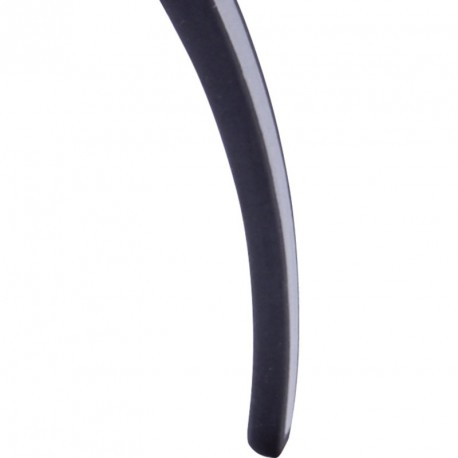 Мягкая носовая перемычка из ПВХ  и отсутствие нижней оправы способствуют комфорту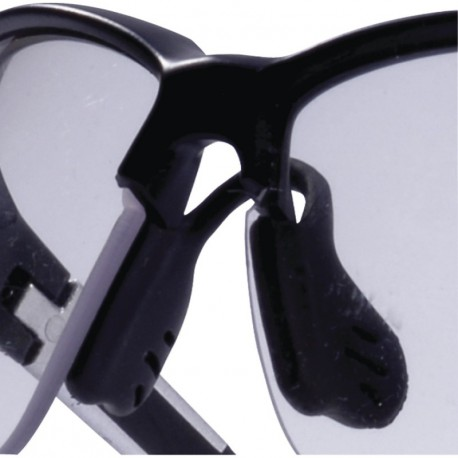 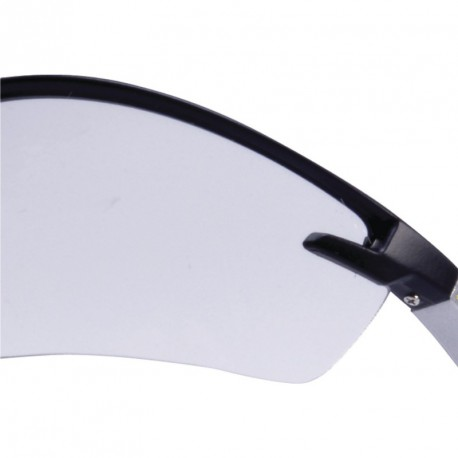 